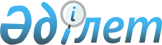 2021-2023 жылдарға арналған Теректі ауданының Приречный ауылдық округінің бюджеті туралыБатыс Қазақстан облысы Теректі аудандық мәслихатының 2020 жылғы 28 желтоқсандағы № 48-18 шешімі. Батыс Қазақстан облысының Әділет департаментінде 2020 жылғы 29 желтоқсанда № 6706 болып тіркелді.
      ЗҚАИ-ның ескертпесі.

      Құжаттың мәтінінде түпнұсқаның пунктуациясы мен орфографиясы сақталған.
      Қазақстан Республикасының 2008 жылғы 4 желтоқсандағы Бюджет кодексіне, Қазақстан Республикасының 2001 жылғы 23 қаңтардағы "Қазақстан Республикасындағы жергілікті мемлекеттік басқару және өзін-өзі басқару туралы" Заңына сәйкес Теректі аудандық мәслихаты ШЕШІМ ҚАБЫЛДАДЫ:
      1. 2021-2023 жылдарға арналған Теректі ауданының Приречный ауылдық округінің бюджеті тиісінше 1, 2 және 3- қосымшаларға сәйкес, оның ішінде 2021 жылға келесі көлемдерде бекітілсін:
      1) кірістер – 40 271 мың теңге;
      салықтық түсімдер – 844 мың теңге;
      салықтық емес түсімдер – 0 теңге;
      негізгі капиталды сатудан түсетін түсімдер – 0 теңге;
      трансферттердің түсімдері – 39 427 мың теңге;
      2) шығындар – 40 323 мың теңге;
      3) таза бюджеттік кредиттеу – 0 теңге:
      бюджеттік кредиттер – 0 теңге;
      бюджеттік кредиттерді өтеу – 0 теңге;
      4) қаржы активтерімен операциялар бойынша сальдо – 0 теңге:
      қаржы активтерін сатып алу – 0 теңге;
      мемлекеттің қаржы активтерін сатудан түсетін түсімдер – 0 теңге;
      5) бюджет тапшылығы (профициті) – -52 мың теңге;
      6) бюджет тапшылығын қаржыландыру (профицитін пайдалану) –  52 мың теңге:
      қарыздар түсімі – 0 теңге;
      қарыздарды өтеу – 0 теңге;
      бюджет қаражатының пайдаланылатын қалдықтары – 52 мың теңге.
      Ескерту. 1-тармақ жаңа редакцияда - Батыс Қазақстан облысы Теректі аудандық мәслихатының 20.10.2021 № 13-10 шешімімен (01.01.2021 бастап қолданысқа енгізіледі).


      2. 2021 жылға арналған Приречный ауылдық округінің бюджет түсімдері Қазақстан Республикасының Бюджет кодексі және Теректі аудандық мәслихатының 2020 жылғы 23 желтоқсандағы № 48-8 "2021-2023 жылдарға арналған аудандық бюджет туралы" (Нормативтік құқықтық актілерді мемлекеттік тіркеу тізілімінде № 6599 тіркелген) сәйкес қалыптастырылады.
      3. 2021 жылға арналған Приречный ауылдық округінің бюджетіне аудандық бюджеттен берілетін субвенциялар түсімдері - 22 390 мың теңге сомасында ескерілсін.
      4. Жергілікті атқарушы органдарға қарасты мемлекеттік мекемелер ұсынатын қызметтер мен тауарларды өткізуден түсетін ақшалар Қазақстан Республикасының Бюджет кодексі және Қазақстан Республикасының Үкіметі анықтаған тәртіпте пайдаланылады.
      5. Алып тасталды - Батыс Қазақстан облысы Теректі аудандық мәслихатының 20.10.2021 № 13-10 шешімімен (01.01.2021 бастап қолданысқа енгізіледі).




      6. Теректі аудандық мәслихатының тұрақты комиссияларына әр тоқсан сайын бюджеттік бағдарламалар әкімшілерінің есебін тыңдау жүктелсін.
      7. Теректі аудандық мәслихаты аппаратының басшысы (Б.Кенжегулов) осы шешімнің әділет органдарында мемлекеттік тіркелуін, бұқаралық ақпарат құралдарында оның ресми жариялануын қамтамасыз етсін.
      8. Осы шешім 2021 жылғы 1 қаңтардан бастап қолданысқа енгізіледі. 2021 жылға арналған Приречный ауылдық округінің бюджеті
      Ескерту. 1-қосымша жаңа редакцияда - Батыс Қазақстан облысы Теректі аудандық мәслихатының 20.10.2021 № 13-10 шешімімен (01.01.2021 бастап қолданысқа енгізіледі). 2022 жылға арналған Приречный ауылдық округінің бюджеті 2023 жылға арналған Приречный ауылдық округінің бюджеті
					© 2012. Қазақстан Республикасы Әділет министрлігінің «Қазақстан Республикасының Заңнама және құқықтық ақпарат институты» ШЖҚ РМК
				
      Сессия төрайымы

Ш. Какижанова

      Теректі аудандық мәслихатының хатшысы

А. Нургалиев
Теректі аудандық мәслихатының
2020 жылғы 28 желтоқсандағы
№ 48-18 шешіміне 1-қосымша
Санаты
Санаты
Санаты
Санаты
Санаты
Сомасы, мың теңге
Сыныбы
Сыныбы
Сыныбы
Сыныбы
Сомасы, мың теңге
Кішi сыныбы
Кішi сыныбы
Кішi сыныбы
Сомасы, мың теңге
Ерекшелігі
Ерекшелігі
Сомасы, мың теңге
Атауы
Сомасы, мың теңге
1) Кірістер
40 271
1
Салықтық түсімдер
844
01
Табыс салығы
0
2
Жеке табыс салығы
0
04
Меншiкке салынатын салықтар
844
1
Мүлiкке салынатын салықтар
34
3
Жер салығы
10
4
Көлiк құралдарына салынатын салық
800
2
Салықтық емес түсімдер
0
01
Мемлекеттік меншіктен түсетін кірістер
0
5
Мемлекет меншігіндегі мүлікті жалға беруден түсетін кірістер
0
06
Басқа да салықтық емес түсiмдер 
0
1
Басқа да салықтық емес түсiмдер
0
3
Негізгі капиталды сатудан түсетін түсімдер
0
4
Трансферттердің түсімдері
39 427
02
Мемлекеттiк басқарудың жоғары тұрған органдарынан түсетiн трансферттер
39 427
3
Аудандардың (облыстық маңызы бар қаланың) бюджетінен трансферттер
39 427
Функционалдық топ
Функционалдық топ
Функционалдық топ
Функционалдық топ
Функционалдық топ
Сомасы
Кіші функция
Кіші функция
Кіші функция
Кіші функция
Сомасы
Бюджеттік бағдарламалардың әкiмшiсi
Бюджеттік бағдарламалардың әкiмшiсi
Бюджеттік бағдарламалардың әкiмшiсi
Сомасы
Бағдарлама
Бағдарлама
Сомасы
Атауы
Сомасы
2) Шығындар
40 323
01
Жалпы сипаттағы мемлекеттік қызметтер
25 138
1
Мемлекеттiк басқарудың жалпы функцияларын орындайтын өкiлдi, атқарушы және басқа органдар
25 138
124
Аудандық маңызы бар қала, ауыл, кент, ауылдық округ әкімінің аппараты
25 138
001
Аудандық маңызы бар қала, ауыл, кент, ауылдық округ әкімінің қызметін қамтамасыз ету жөніндегі қызметтер
25 138
05
Денсаулық сақтау
0
9
Денсаулық сақтау саласындағы өзге де қызметтер
0
124
Аудандық маңызы бар қала, ауыл, кент, ауылдық округ әкімінің аппараты
0
002
Шұғыл жағдайларда науқасы ауыр адамдарды дәрігерлік көмек көрсететін жақын жердегі денсаулық сақтау ұйымына жеткізуді ұйымдастыру
07
Тұрғын үй-коммуналдық шаруашылық
14 344
3
Елді-мекендерді көркейту
14 344
124
Аудандық маңызы бар қала, ауыл, кент, ауылдық округ әкімінің аппараты
14 344
008
Елді мекендердегі көшелерді жарықтандыру
1 873
011
Елді мекендерді абаттандыру мен көгалдандыру
12 471
12
Көлік және коммуникация
840
1
Автомобиль көлігі
840
124
Аудандық маңызы бар қала, ауыл, кент, ауылдық округ әкімінің аппараты
840
013
Аудандық маңызы бар қалаларда, ауылдарда, кенттерде, ауылдық округтерде автомобиль жолдарының жұмыс істеуін қамтамасыз ету
840
3) Таза бюджеттік кредиттеу
0
Бюджеттік кредиттер
0
15
Трансфертер
1
1
Трансфертер
1
124
Аудандық маңызы бар қала, ауыл, кент, ауылдық округ әкімінің аппараты
1
048
Пайдаланылмаған (толық пайдаланылмаған) нысаналы трансферттерді қайтару
1
Санаты
Санаты
Санаты
Санаты
Санаты
Сомасы
Сыныбы
Сыныбы
Сыныбы
Сыныбы
Сомасы
Кішi сыныбы
Кішi сыныбы
Кішi сыныбы
Сомасы
Ерекшелігі
Ерекшелігі
Сомасы
Атауы
Сомасы
5
Бюджеттік кредиттерді өтеу
0
01
Бюджеттік кредиттерді өтеу
0
1
Мемлекеттік бюджеттен берілген бюджеттік кредиттерді өтеу
0
4) Қаржы активтерімен операциялар бойынша сальдо
0
Санаты
Санаты
Санаты
Санаты
Санаты
Сомасы
Сыныбы
Сыныбы
Сыныбы
Сыныбы
Сомасы
Кішi сыныбы
Кішi сыныбы
Кішi сыныбы
Сомасы
Ерекшелігі
Ерекшелігі
Сомасы
Атауы
Сомасы
Қаржы активтерін сатып алу
0
6
Мемлекеттің қаржы активтерін сатудан түсетін түсімдер
0
01
Мемлекеттің қаржы активтерін сатудан түсетін түсімдер
0
1
Қаржы активтерін ел ішінде сатудан түсетін түсімдер
0
5) Бюджет тапшылығы (профициті)
-52
6) Бюджет тапшылығын қаржыландыру (профицитін пайдалану) 
52
7
Қарыздар түсімдері
0
01
Мемлекеттік ішкі қарыздар 
0
2
Қарыз алу келісім-шарттары
0
Функционалдық топ
Функционалдық топ
Функционалдық топ
Функционалдық топ
Функционалдық топ
Сомасы
Кіші функция
Кіші функция
Кіші функция
Кіші функция
Сомасы
Бюджеттік бағдарламалардың әкiмшiсi
Бюджеттік бағдарламалардың әкiмшiсi
Бюджеттік бағдарламалардың әкiмшiсi
Сомасы
Бағдарлама
Бағдарлама
Сомасы
Атауы
Сомасы
16
Қарыздарды өтеу
0
1
Қарыздарды өтеу
0
Санаты
Санаты
Санаты
Санаты
Санаты
Сомасы
Сыныбы
Сыныбы
Сыныбы
Сыныбы
Сомасы
Кішi сыныбы
Кішi сыныбы
Кішi сыныбы
Сомасы
Ерекшелігі
Ерекшелігі
Сомасы
Атауы
Сомасы
8
Бюджет қаражатының пайдаланылатын қалдықтары
52
01
Бюджет қаражаты қалдықтары
52
1
Бюджет қаражатының бос қалдықтары
52Теректі аудандық мәслихатының
2020 жылғы 28 желтоқсандағы
№ 48-18 шешіміне 2-қосымшамың теңге
Санаты
Санаты
Санаты
Санаты
Санаты
Сомасы
Сыныбы
Сыныбы
Сыныбы
Сыныбы
Сомасы
Кішi сыныбы
Кішi сыныбы
Кішi сыныбы
Сомасы
Ерекшелігі
Ерекшелігі
Сомасы
Атауы
Сомасы
1) Кірістер
23 110
1
Салықтық түсімдер
1 034
01
Табыс салығы
0
2
Жеке табыс салығы
0 
04
Меншiкке салынатын салықтар
1 034
1
Мүлiкке салынатын салықтар
34
3
Жер салығы
200
4
Көлiк құралдарына салынатын салық
800
2
Салықтық емес түсімдер
0
01
Мемлекеттік меншіктен түсетін кірістер
0
5
Мемлекет меншігіндегі мүлікті жалға беруден түсетін кірістер
0
06
Басқа да салықтық емес түсiмдер 
0
1
Басқа да салықтық емес түсiмдер
0
3
Негізгі капиталды сатудан түсетін түсімдер
0
4
Трансферттердің түсімдері
22 076
02
Мемлекеттiк басқарудың жоғары тұрған органдарынан түсетiн трансферттер
22 076
3
Аудандардың (облыстық маңызы бар қаланың) бюджетінен трансферттер
22 076
Функционалдық топ
Функционалдық топ
Функционалдық топ
Функционалдық топ
Функционалдық топ
Сомасы
Кіші функция
Кіші функция
Кіші функция
Кіші функция
Сомасы
Бюджеттік бағдарламалардың әкiмшiсi
Бюджеттік бағдарламалардың әкiмшiсi
Бюджеттік бағдарламалардың әкiмшiсi
Сомасы
Бағдарлама
Бағдарлама
Сомасы
Атауы
Сомасы
2) Шығындар
23 110
01
Жалпы сипаттағы мемлекеттік қызметтер
19 665
1
Мемлекеттiк басқарудың жалпы функцияларын орындайтын өкiлдi, атқарушы және басқа органдар
19 665
124
Аудандық маңызы бар қала, ауыл, кент, ауылдық округ әкімінің аппараты
19 665
001
Аудандық маңызы бар қала, ауыл, кент, ауылдық округ әкімінің қызметін қамтамасыз ету жөніндегі қызметтер
19 665
05
Денсаулық сақтау
0
9
Денсаулық сақтау саласындағы өзге де қызметтер
0
124
Аудандық маңызы бар қала, ауыл, кент, ауылдық округ әкімінің аппараты
0
002
Шұғыл жағдайларда науқасы ауыр адамдарды дәрігерлік көмек көрсететін жақын жердегі денсаулық сақтау ұйымына жеткізуді ұйымдастыру
0 
07
Тұрғын үй-коммуналдық шаруашылық
2 595
3
Елді-мекендерді көркейту
2 595
124
Аудандық маңызы бар қала, ауыл, кент, ауылдық округ әкімінің аппараты
2 595
008
Елді мекендердегі көшелерді жарықтандыру
2 595
011
Елді мекендерді абаттандыру мен көгалдандыру
0
12
Көлік және коммуникация
850
1
Автомобиль көлігі
850
124
Аудандық маңызы бар қала, ауыл, кент, ауылдық округ әкімінің аппараты
850
013
Аудандық маңызы бар қалаларда, ауылдарда, кенттерде, ауылдық округтерде автомобиль жолдарының жұмыс істеуін қамтамасыз ету
850
3) Таза бюджеттік кредиттеу
0
Бюджеттік кредиттер
0
Санаты
Санаты
Санаты
Санаты
Санаты
Сомасы
Сыныбы
Сыныбы
Сыныбы
Сыныбы
Сомасы
Кішi сыныбы
Кішi сыныбы
Кішi сыныбы
Сомасы
Ерекшелігі
Ерекшелігі
Сомасы
Атауы
Сомасы
5
Бюджеттік кредиттерді өтеу
0
01
Бюджеттік кредиттерді өтеу
0
1
Мемлекеттік бюджеттен берілген бюджеттік кредиттерді өтеу
0
4) Қаржы активтерімен операциялар бойынша сальдо
0
Санаты
Санаты
Санаты
Санаты
Санаты
Сомасы
Сыныбы
Сыныбы
Сыныбы
Сыныбы
Сомасы
Кішi сыныбы
Кішi сыныбы
Кішi сыныбы
Сомасы
Ерекшелігі
Ерекшелігі
Сомасы
Атауы
Сомасы
Қаржы активтерін сатып алу
0
6
Мемлекеттің қаржы активтерін сатудан түсетін түсімдер
0
01
Мемлекеттің қаржы активтерін сатудан түсетін түсімдер
0
1
Қаржы активтерін ел ішінде сатудан түсетін түсімдер
0
5) Бюджет тапшылығы (профициті)
0
6) Бюджет тапшылығын қаржыландыру (профицитін пайдалану) 
0
7
Қарыздар түсімдері
0
01
Мемлекеттік ішкі қарыздар 
0
2
Қарыз алу келісім-шарттары
0
Функционалдық топ
Функционалдық топ
Функционалдық топ
Функционалдық топ
Функционалдық топ
Сомасы
Кіші функция
Кіші функция
Кіші функция
Кіші функция
Сомасы
Бюджеттік бағдарламалардың әкiмшiсi
Бюджеттік бағдарламалардың әкiмшiсi
Бюджеттік бағдарламалардың әкiмшiсi
Сомасы
Бағдарлама
Бағдарлама
Сомасы
Атауы
Сомасы
16
Қарыздарды өтеу
0
1
Қарыздарды өтеу
0
Санаты
Санаты
Санаты
Санаты
Санаты
Сомасы
Сыныбы
Сыныбы
Сыныбы
Сыныбы
Сомасы
Кішi сыныбы
Кішi сыныбы
Кішi сыныбы
Сомасы
Ерекшелігі
Ерекшелігі
Сомасы
Атауы
Сомасы
8
Бюджет қаражатының пайдаланылатын қалдықтары
0
01
Бюджет қаражаты қалдықтары
0
1
Бюджет қаражатының бос қалдықтары
0Теректі аудандық мәслихатының
2020 жылғы 28 желтоқсандағы
№ 48-18 шешіміне 3-қосымшамың теңге
Санаты
Санаты
Санаты
Санаты
Санаты
Сомасы
Сыныбы
Сыныбы
Сыныбы
Сыныбы
Сомасы
Кішi сыныбы
Кішi сыныбы
Кішi сыныбы
Сомасы
Ерекшелігі
Ерекшелігі
Сомасы
Атауы
Сомасы
1) Кірістер
23 413
1
Салықтық түсімдер
1 034
01
Табыс салығы
0
2
Жеке табыс салығы
0 
04
Меншiкке салынатын салықтар
1 034
1
Мүлiкке салынатын салықтар
34
3
Жер салығы
200
4
Көлiк құралдарына салынатын салық
800
2
Салықтық емес түсімдер
0
01
Мемлекеттік меншіктен түсетін кірістер
0
5
Мемлекет меншігіндегі мүлікті жалға беруден түсетін кірістер
0
06
Басқа да салықтық емес түсiмдер 
0
1
Басқа да салықтық емес түсiмдер
0
3
Негізгі капиталды сатудан түсетін түсімдер
0
4
Трансферттердің түсімдері
22 379
02
Мемлекеттiк басқарудың жоғары тұрған органдарынан түсетiн трансферттер
22 379
3
Аудандардың (облыстық маңызы бар қаланың) бюджетінен трансферттер
22 379
Функционалдық топ
Функционалдық топ
Функционалдық топ
Функционалдық топ
Функционалдық топ
Сомасы
Кіші функция
Кіші функция
Кіші функция
Кіші функция
Сомасы
Бюджеттік бағдарламалардың әкiмшiсi
Бюджеттік бағдарламалардың әкiмшiсi
Бюджеттік бағдарламалардың әкiмшiсi
Сомасы
Бағдарлама
Бағдарлама
Сомасы
Атауы
Сомасы
2) Шығындар
23 413
01
Жалпы сипаттағы мемлекеттік қызметтер
19 918
1
Мемлекеттiк басқарудың жалпы функцияларын орындайтын өкiлдi, атқарушы және басқа органдар
19 918
124
Аудандық маңызы бар қала, ауыл, кент, ауылдық округ әкімінің аппараты
19 918
001
Аудандық маңызы бар қала, ауыл, кент, ауылдық округ әкімінің қызметін қамтамасыз ету жөніндегі қызметтер
19 918
05
Денсаулық сақтау
0
9
Денсаулық сақтау саласындағы өзге де қызметтер
0
124
Аудандық маңызы бар қала, ауыл, кент, ауылдық округ әкімінің аппараты
0
002
Шұғыл жағдайларда науқасы ауыр адамдарды дәрігерлік көмек көрсететін жақын жердегі денсаулық сақтау ұйымына жеткізуді ұйымдастыру
0 
07
Тұрғын үй-коммуналдық шаруашылық
2 595
3
Елді-мекендерді көркейту
2 595
124
Аудандық маңызы бар қала, ауыл, кент, ауылдық округ әкімінің аппараты
2 595
008
Елді мекендердегі көшелерді жарықтандыру
2 595
011
Елді мекендерді абаттандыру мен көгалдандыру
0
12
Көлік және коммуникация
900
1
Автомобиль көлігі
900
124
Аудандық маңызы бар қала, ауыл, кент, ауылдық округ әкімінің аппараты
900
013
Аудандық маңызы бар қалаларда, ауылдарда, кенттерде, ауылдық округтерде автомобиль жолдарының жұмыс істеуін қамтамасыз ету
900
3) Таза бюджеттік кредиттеу
0
Бюджеттік кредиттер
0
Санаты
Санаты
Санаты
Санаты
Санаты
Сомасы
Сыныбы
Сыныбы
Сыныбы
Сыныбы
Сомасы
Кішi сыныбы
Кішi сыныбы
Кішi сыныбы
Сомасы
Ерекшелігі
Ерекшелігі
Сомасы
Атауы
Сомасы
5
Бюджеттік кредиттерді өтеу
0
01
Бюджеттік кредиттерді өтеу
0
1
Мемлекеттік бюджеттен берілген бюджеттік кредиттерді өтеу
0
4) Қаржы активтерімен операциялар бойынша сальдо
0
Санаты
Санаты
Санаты
Санаты
Санаты
Сомасы
Сыныбы
Сыныбы
Сыныбы
Сыныбы
Сомасы
Кішi сыныбы
Кішi сыныбы
Кішi сыныбы
Сомасы
Ерекшелігі
Ерекшелігі
Сомасы
Атауы
Сомасы
Қаржы активтерін сатып алу
0
6
Мемлекеттің қаржы активтерін сатудан түсетін түсімдер
0
01
Мемлекеттің қаржы активтерін сатудан түсетін түсімдер
0
1
Қаржы активтерін ел ішінде сатудан түсетін түсімдер
0
5) Бюджет тапшылығы (профициті)
0
6) Бюджет тапшылығын қаржыландыру (профицитін пайдалану) 
0
7
Қарыздар түсімдері
0
01
Мемлекеттік ішкі қарыздар 
0
2
Қарыз алу келісім-шарттары
0
Функционалдық топ
Функционалдық топ
Функционалдық топ
Функционалдық топ
Функционалдық топ
Сомасы
Кіші функция
Кіші функция
Кіші функция
Кіші функция
Сомасы
Бюджеттік бағдарламалардың әкiмшiсi
Бюджеттік бағдарламалардың әкiмшiсi
Бюджеттік бағдарламалардың әкiмшiсi
Сомасы
Бағдарлама
Бағдарлама
Сомасы
Атауы
Сомасы
16
Қарыздарды өтеу
0
1
Қарыздарды өтеу
0
Санаты
Санаты
Санаты
Санаты
Санаты
Сомасы
Сыныбы
Сыныбы
Сыныбы
Сыныбы
Сомасы
Кішi сыныбы
Кішi сыныбы
Кішi сыныбы
Сомасы
Ерекшелігі
Ерекшелігі
Сомасы
Атауы
Сомасы
8
Бюджет қаражатының пайдаланылатын қалдықтары
0
01
Бюджет қаражаты қалдықтары
0
1
Бюджет қаражатының бос қалдықтары
0